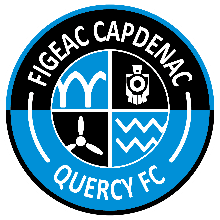 BON DE COMMANDE  FIGEAC CAPDENAC QFCDATENOMPRÉNOMCatégorie ARTICLE avec logo clubARTICLE avec logo clubARTICLE avec logo clubARTICLE avec logo clubARTICLE avec logo clubARTICLE avec logo clubARTICLE avec logo clubDescriptifDescriptifRéférenceTailleQtéPrix UnitTOTAL1VESTE DE SURVETEMENT (Tailles 116-128-140-152-164 et S à XXL)100519320€2VESTE CAPUCHE DE SURVETEMENT (Tailles 116-128-140-152-164 et S à XXL)100518930€3PANTALON DE SURVETEMENT(Tailles 116-128-140-152-164 et S à XXL)100522120€4SWEAT CAPUCHE(Tailles 4-6-8-10-12ans et S à XXL)/21€5CASQUETTE(Taille unique)/5€6POLO (Tailles 140-152-164 et S à XXL)100221020€7SHORT DE SORTIE(Tailles 116-128-140-152-164 et S à XXL)100524720€8DOUDOUNE SANS MANCHE(Tailles 116-128-140-152-164 et S à XXL)100517932€9DOUDOUNE (Tailles 116-128-140-152-164 et S à XXL)100517847€10TSHIRT (Tailles XXXS à 5XL)100210814€11MAILLOT ENTRAINEMENT Manche courte(Tailles 116-128-140-152-164 et S à XXL)100347711€12MAILLOT ENTRAINEMENT Manche longue(Tailles 116-128-140-152-164 et S à XXL)100347813€13SHORT D’ENTRAINEMENT(Tailles 116-128-140-152-164 et S à XXL)10033428€14CHAUSSETTE Noire28-32 / 33-36 / 37-40 / 41-44 / 45-4710033024.5€15CHAUSSETTE Basse 28-32 / 33-36 / 37-40 / 41-44 / 45-47  Couleurs : noir, blanche, ou bleu10033366€16MANCHON DE CHAUSSETTE Noire28-32 / 33-36 / 37-40 / 41-44 / 45-4710033405€17SOUS-VETEMENT THERMIQUE HAUT(Tailles 116-128-140-152-164 et S à XXL)Couleur noir ou bleu100307815€18SOUS-VETEMENT SHORT THERMIQUE (Tailles 116-128-140-152-164 et S à XXL)Couleur noir ou bleu100314412€19SWEAT ECHAUFFEMENT (Tailles 116-128-140-152-164 et S à XXL)100220323€20VESTE DE PLUIE(Tailles 116-128-140-152-164 et S à XXL)100519526€Chèque à joindre avec le bon de commande à l’ordre de « FIGEAC CAPDENAC QFC » 